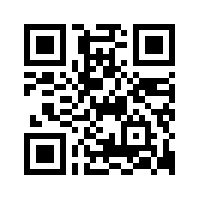 ”Skatten”Fag: DanskMålgruppe: Gym & HF, VUCCharlotte Weitze: ”Skatten”Fra ”Mørkets egne. Fortællinger”Samleren 2005Fortælling/novelleE-bog. Faglig relevans/kompetenceområderAnalyse og fortolkningDet 21. århundredes kompetencerIdeer til undervisningenMålEleverne arbejder samtidig med det 21. århundredes kompetencer: (http://info.21skills.dk/)Kollaboration: Kunne skrive sammenIt og læring: Kunne finde relevant information og inspiration på nettet, vurdere kvaliteten og anvende materialet på en fornuftig måde. Anvende it-redskaber: mindmap, padlet, Google DocsVidenskonstruktion: Kunne genrerne magisk realisme og kunsteventyr. Forstå intertekstualitetProblemløsning: Kunne analysere og fortolke ”Skatten”Selvevaluering: Forstå de taksonomiske niveauer i analyse og fortolkningKompetent kommunikation: Kunne fremlægge gruppesvarMålgruppeDansk i 2 eller 3 gOmfang  5 lektioner á 60 minForberedelse Elevernes lektie er at læse ”Skatten” af Charlotte WeitzeForløbFørste lektionMål: Genrekendskab, samarbejde, feed forwardLad eleverne brainstorme to og to over, hvad der kendetegner genren magisk realisme, og hvad der kendetegner folkeeventyr og kunsteventyr – aktivér elevernes viden og forforståelse. Evt. kan de bruge mindmap: https://ucc.dk/cfu/gymnasium/it-didaktik/it-vaerktoejer/mindmapsVis nedenstående liste og lad eleverne krydse af, hvad de huskede/vidste.Lad eleverne summe to og to over genrebestemmelse af ”Skatten”. Er det magisk realisme og/eller et eventyr? Overholder fortællingen fx de episke love? https://systime.dk/fileadmin/indhold/SupplerendeMaterialer/Eventyranalyse/s89_Olriksepiskelove.pdf
Den elev, der skal fremlægge, vælges ved hjælp af Fruitmachine.
(Kopiér elevernes navne over i det gule felt og lad maskinen vælge: http://www.classtools.net/education-games-php/fruit_machine ).Lad en anden elev give respons på fremlæggelsen.Pause med brain break. Hent inspiration her: http://www.emu.dk/modul/brain-breaks-og-energizersInddel eleverne i 7 grupper. Vis arbejdsspørgsmålene på projektor og fordel dem blandt grupperne. Efter 15 minutters gruppearbejde og 5 minutters pause er der fremlæggelser. Angiv det tidspunkt, hvor eleverne skal fremlægge.Anden lektionMål: Analysere og fortolke, samskrive, samarbejdeLad grupperne lægge deres noter på et fælles dokument, som hele klassen har adgang til. Brug fx Google Docs: https://ucc.dk/cfu/gymnasium/it-didaktik/it-vaerktoejer/googledocsLad den første elevgruppe svare på deres spørgsmål på max 5 min. 
Udpeg en anden gruppe, der korrigerer, supplerer. Max 1 min. 
Lærer giver feed forward. Max 1 min. 
Undervejs tager alle elever noter – de skal bruges til at skrive litterær analyse og fortolkning.Arbejd videre til der er gået 30 min. Pause med brain break.Fortsæt fremlæggelserne.Lektie til næste gang: Læse Karen Blixen: ”Ringen”Tredje lektionMål: kunne formidle sin viden og forståelse med brug af danskfaglige begreberArrangér prøveeksamen i Blixens historie med perspektivering til Charlotte Weitzes fortælling.Inddel eleverne i grupper med 3 personer: en elev, en censor og en eksaminator. Gennemgå rollerne og forløbet.Lad grupperne afslutte med at give deres elev nogle gode råd. Saml dem op på tavlen.Saml op under overskriften ”Intertekstualitet”: Give det en ekstra dimension af læsningen af Charlotte Weitze at kende til Karen Blixens historie? At kende til syndefaldsmyten? At kende til eventyr?Lektie til næste gang: http://lektoren.dk/5-basale-ting-du-bor-traene-med-dine-elever/ Fjerde lektionMål: Træne samskrivningGennemgå typiske fejl i klassens danske stile baseret på dine egne erfaringer. Hvad har eleverne fået ud af at læse lektien?Eleverne inddeles i grupper, der nu får til opgave at sammen skrive en analyse og fortolkning af Charlotte Weitzes ”Skatten”. Brug evt. Google Docs eller andet samskrivningsværktøj, hvor identiteten af skribenten kan fastslås.Grupperne kobles, så de også får til opgave at give hinanden respons på det, de skriver. Femte lektionEleverne skriver og læreren coacher.Tilrettelæg en sekvens, hvor de giver feed forward på hinandens opgaver.Bed dem rette deres egen opgave igennem for fejl for at undgå typiske fejl i danske stile inden aflevering.Opsummer, hvilke 21. skills eleverne nu har trænet.OpfølgningLad evt. eleverne genaflevere deres opgave efter lærerens kommentarer.Supplerende materialerFølgende er forslag til supplerende materialer, der evt. kan lånes på dit lokale CFU:Karen Blixen: ”Ringen”, et tv-spil (1988)Charlotte Weitze: ”Skatten”Fra ”Mørkets egne. Fortællinger”Samleren 2005Fortælling/novelleE-bog. Faglig relevans/kompetenceområderAnalyse og fortolkningDet 21. århundredes kompetencerIdeer til undervisningenMålEleverne arbejder samtidig med det 21. århundredes kompetencer: (http://info.21skills.dk/)Kollaboration: Kunne skrive sammenIt og læring: Kunne finde relevant information og inspiration på nettet, vurdere kvaliteten og anvende materialet på en fornuftig måde. Anvende it-redskaber: mindmap, padlet, Google DocsVidenskonstruktion: Kunne genrerne magisk realisme og kunsteventyr. Forstå intertekstualitetProblemløsning: Kunne analysere og fortolke ”Skatten”Selvevaluering: Forstå de taksonomiske niveauer i analyse og fortolkningKompetent kommunikation: Kunne fremlægge gruppesvarMålgruppeDansk i 2 eller 3 gOmfang  5 lektioner á 60 minForberedelse Elevernes lektie er at læse ”Skatten” af Charlotte WeitzeForløbFørste lektionMål: Genrekendskab, samarbejde, feed forwardLad eleverne brainstorme to og to over, hvad der kendetegner genren magisk realisme, og hvad der kendetegner folkeeventyr og kunsteventyr – aktivér elevernes viden og forforståelse. Evt. kan de bruge mindmap: https://ucc.dk/cfu/gymnasium/it-didaktik/it-vaerktoejer/mindmapsVis nedenstående liste og lad eleverne krydse af, hvad de huskede/vidste.Lad eleverne summe to og to over genrebestemmelse af ”Skatten”. Er det magisk realisme og/eller et eventyr? Overholder fortællingen fx de episke love? https://systime.dk/fileadmin/indhold/SupplerendeMaterialer/Eventyranalyse/s89_Olriksepiskelove.pdf
Den elev, der skal fremlægge, vælges ved hjælp af Fruitmachine.
(Kopiér elevernes navne over i det gule felt og lad maskinen vælge: http://www.classtools.net/education-games-php/fruit_machine ).Lad en anden elev give respons på fremlæggelsen.Pause med brain break. Hent inspiration her: http://www.emu.dk/modul/brain-breaks-og-energizersInddel eleverne i 7 grupper. Vis arbejdsspørgsmålene på projektor og fordel dem blandt grupperne. Efter 15 minutters gruppearbejde og 5 minutters pause er der fremlæggelser. Angiv det tidspunkt, hvor eleverne skal fremlægge.Anden lektionMål: Analysere og fortolke, samskrive, samarbejdeLad grupperne lægge deres noter på et fælles dokument, som hele klassen har adgang til. Brug fx Google Docs: https://ucc.dk/cfu/gymnasium/it-didaktik/it-vaerktoejer/googledocsLad den første elevgruppe svare på deres spørgsmål på max 5 min. 
Udpeg en anden gruppe, der korrigerer, supplerer. Max 1 min. 
Lærer giver feed forward. Max 1 min. 
Undervejs tager alle elever noter – de skal bruges til at skrive litterær analyse og fortolkning.Arbejd videre til der er gået 30 min. Pause med brain break.Fortsæt fremlæggelserne.Lektie til næste gang: Læse Karen Blixen: ”Ringen”Tredje lektionMål: kunne formidle sin viden og forståelse med brug af danskfaglige begreberArrangér prøveeksamen i Blixens historie med perspektivering til Charlotte Weitzes fortælling.Inddel eleverne i grupper med 3 personer: en elev, en censor og en eksaminator. Gennemgå rollerne og forløbet.Lad grupperne afslutte med at give deres elev nogle gode råd. Saml dem op på tavlen.Saml op under overskriften ”Intertekstualitet”: Give det en ekstra dimension af læsningen af Charlotte Weitze at kende til Karen Blixens historie? At kende til syndefaldsmyten? At kende til eventyr?Lektie til næste gang: http://lektoren.dk/5-basale-ting-du-bor-traene-med-dine-elever/ Fjerde lektionMål: Træne samskrivningGennemgå typiske fejl i klassens danske stile baseret på dine egne erfaringer. Hvad har eleverne fået ud af at læse lektien?Eleverne inddeles i grupper, der nu får til opgave at sammen skrive en analyse og fortolkning af Charlotte Weitzes ”Skatten”. Brug evt. Google Docs eller andet samskrivningsværktøj, hvor identiteten af skribenten kan fastslås.Grupperne kobles, så de også får til opgave at give hinanden respons på det, de skriver. Femte lektionEleverne skriver og læreren coacher.Tilrettelæg en sekvens, hvor de giver feed forward på hinandens opgaver.Bed dem rette deres egen opgave igennem for fejl for at undgå typiske fejl i danske stile inden aflevering.Opsummer, hvilke 21. skills eleverne nu har trænet.OpfølgningLad evt. eleverne genaflevere deres opgave efter lærerens kommentarer.Supplerende materialerFølgende er forslag til supplerende materialer, der evt. kan lånes på dit lokale CFU:Karen Blixen: ”Ringen”, et tv-spil (1988)